19Liberalismo y capitalismoSistema de la libertad en las posesiones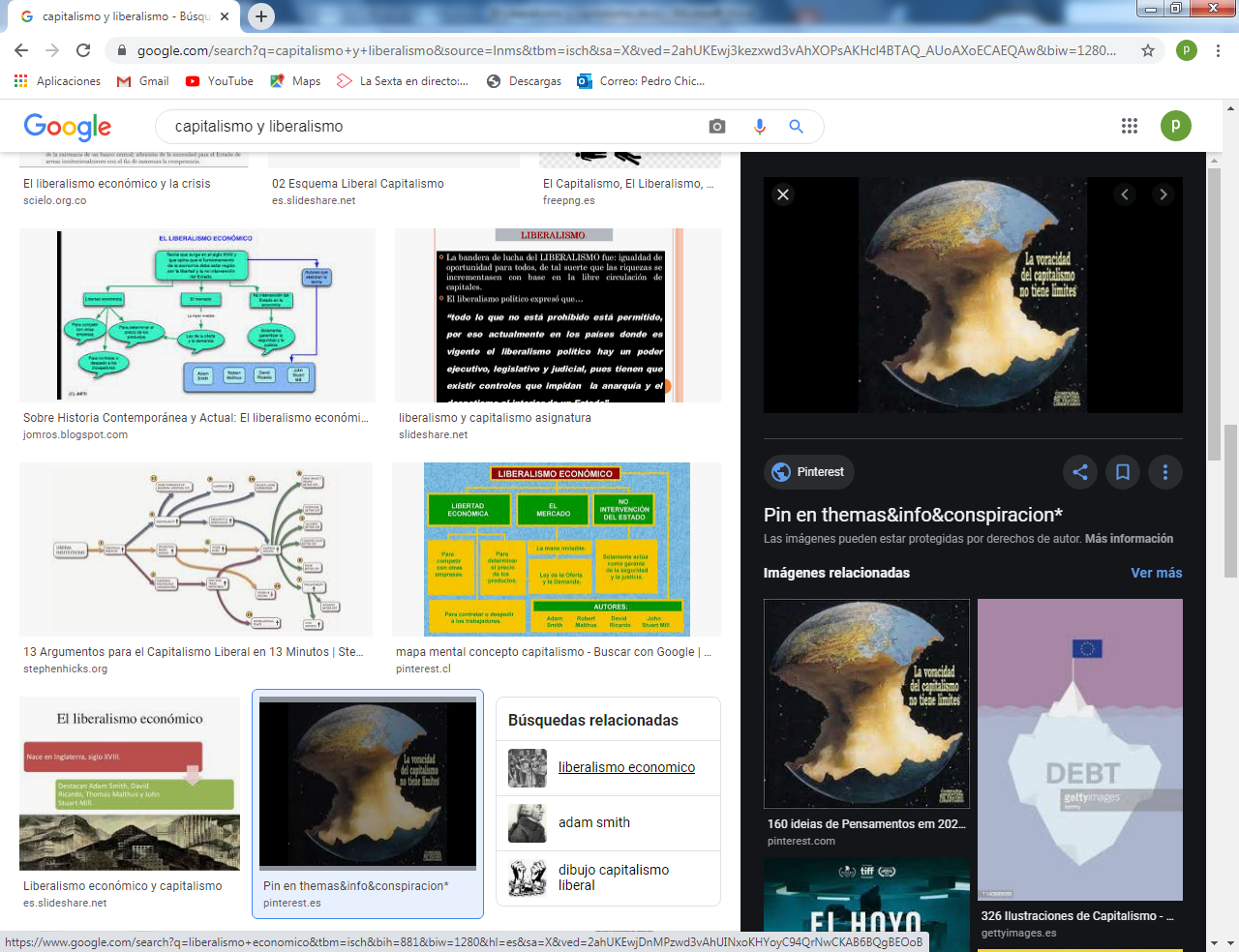      Más que sistema es actitud que se enfoca en los países más desarrollados de América y Europa, y desde la segunda guerra mundial en Asia Oriental. Los hombres son capaces de formular muchas teorías. Pero siempre tienden hacia la defensa de sus propiedades, al ser una tendencia natural y por lo tanto a defender las posesiones como un derecho también natural. El problema no es tener posesiones, que nadie niega, sino el justificar las posesiones salvajes que perjudican a los que no pueden conseguir los necesarios recursos para la vida personal y de la sociedad familiar o convivencial con las personas con las que se habita.   Las actitudes y las teorías respecto a la propiedad privada son muchas y van de la negación al derecho de tener y al extremo de la exageración en la libertad de acaparar bienes a costa de los demás. Incluso se puede llegar a la negación del derecho natural de poseer los frutos del propio trabajo o de las circunstancias que facilitan la posesión.    Las realizaciones concretas que vayan más allá de las opiniones y de las opciones ideológicas afectan a los valores de la vida humana: libertad, derecho de propiedad, justicia, solidaridad y proporcionalidad. Nos interesa en Filosofía analizar cómo ha funcionado el hombre a la hora de valorar las posesiones individuales y colectivas y cómo situarnos a lo largo de los siglos y especialmente en las circunstancias mundiales en las que la población terrena se incrementa de manera expansiva. Entre capitalismo y comunismo se abre un abanico de actitudes diversas y no fácilmente compatibles.    Por una parte, se ha desarrollado la defensa de la libertad y la especulación en torno al liberalismo capitalista, tratando de justificar de una u otra forma la acumulación de riqueza en las colectividades y en las personas.Pero también se ha promocionado el sistema de propiedad colectivaestatal, en lo que hemos llamado en nuestro siglo comunismo.      Al final del siglo XX ni el capitalismo puede mantener fórmulas salvajes de posesión libre a costa de quienes no pueden llegar a ella; ni se puede condenar las propiedades si su existencia no perjudica a nadie. Y sobre todo si esa propiedad puede generar beneficios compartibles como puede ser el progreso, el trabajo, la seguridad, para los que colaboran en ella o por la promoción de las colectividades que se aprovechan de las posesiones.   Y surgirá con facilidad una diferenciación cuando se precisan los contenidos: alimentos, vestidos, viviendas, medicinas, comodidades, terrenos, vehículos… y cuando se sitúen esos recursos en el contexto de las situaciones diversas en las que viven los variables núcleos de la población humana.    La sociedad ha ido evolucionando hacia modelos más regulados por leyes, en función de los derechos de la mayoría. El capitalismo pretende que esa evolución sea libre y sin reglas, postulando el derecho del hombre a tener su propiedad privada sin límites. Y el socialismo reclama la limitación del derecho individual ante el conflicto de derechos de los demás. El socialismo llegará al extremo del comunismo que negará todo derecho de propiedad privada.   La Filosofía, en su dimensión del Derecho, ha resistido siempre el sentido de las utopías liberadoras y ha tenido que compatibilizar sus principios con la propiedad personal que reclama la misma naturaleza. Unsocialismo moderado y capitalismo compensado tienden a planteamientos intermedios haciendo el milagro social de respetar la propiedad y reclamar la moderación que haga posible la justa distribución de bienes. Ninguna justificación teórica es perfecta. Pero la justicia tiene que ser compatible con la libertad.    Ciertamente queda mucho para conseguir una armonía social que rompa los principios ideológicos de la explotación o de la privación de la libertad. Pero se cuenta con experiencias en ambas direcciones y se tiene la impresión colectiva que llegan tiempos en que se popularicen líneas sociales adecuadas. Hoy se tiende a regresar hacia un humanismo, al mismo tiempo social y liberal y que haga posible el estímulo del bien común y el respeto a la dignidad del ser humano.1.   Liberalismo económico   Con las transformaciones sociales y económicas que se producen desde mediados del siglo XVIII, que por lo demás son continuación de las promocionadas por la revolución industrial del siglo XVII, surge un intento de teorizar sobre la libertad aplicada al comportamiento político y al económico.    Los racionalistas del siglo de la Ilustración y del Romanticismo del siglo XVIII ensalzan la libertad del hombre como bien supremo e irrenunciable.Entre los postulados básicos de la libertad está el de comportarse sin trabas morales, religiosas y sociales. Se establece una relación espontánea entre el poseer y el ser, demodo que sólo las posesiones hacen posible la autonomía de las decisiones.    Por otra parte, se multiplican las demandas de autonomía.- Se pide libertad de conciencia para comportarse autónomamente sin trabas religiosas, éticas y sociales que coaccionen el comportamiento con cauces tradicionales.  - Se rechaza cualquier Intervención de los poderes públicos que vayan contra losdeseos o las preferencias de los individuos y de las colectividades. -  Se extiende esta actitud liberal a todas las áreas del actuar humano: al arte, a la literatura,al periodismo, a la economía, y a las leyes que rigen y con frecuencia limitan las acciones individuales.    En el terreno socio-económico, que es elque ahora nos interesa por sus repercusiones en el tipo de sociedad que se gesta desde lasegunda mitad del siglo XIX y en los comienzos del XX, las actitudes liberales ganan terreno. Gracias al liberalismo, surgen los grandes  capitales y capitalistas, en forma patrimonial o en forma empresarial. Importan porque condicionan la marcha de la sociedad. Este fenómeno del capitalismo se da en las viejas sociedades de Europa y también en los grupos que se fortalecen en América del Norte y en las oligarquías de los países del Sur y del Oriente.        El desarrollo industrial implica acumulación de posesiones, afanes inmoderados de lucro, promoción de partidos políticos que legislan con criterios burgueses, apertura de relaciones internacionales preferentemente condicionadas por interesesmercantiles.     También se asocian las actitudes liberales con fórmulas culturales conservadoras,lo que hace al liberalismo de cierto tono social, contra actitudes más proletarias muy extendidas en las masas populares.   Las formulaciones liberales primerizas provienen ya del siglo XVIII y del XIX, pero sus efectosideológicos se prolongan hasta el siglo XX.  Los grandes teóricos del capitalismo han sido muchos•  Adam Smith (1723-1790) Fue economista y filósofo escocés, y bastante considerados sus postulados como los mayores exponentes de la economía clásica y de la filosofía de la economía liberal en su tiempo.    Es conocido principalmente por su obra “La riqueza de las naciones” (1776), que es un estudio acerca del proceso de creación y acumulación de la riqueza, con temas ya abordados por los mercantilistas y fisiócratas, pero sin el carácter científico de la obra de Smith. Debido a dicho trabajo, que fue el primer estudio completo y sistemático sobre el tema, a Smith se le conoce como el padre de la economía moderna. Fue rector honorífico de la Universidad de Glasgow.    En 1751 fue llamado por esa Universidad de Glasgow para ocupar primeramente la cátedra de lógica y, al año siguiente, la de filosofía moral. Este último cargo lo ejerció por 12 años, período que luego describiría como «el más útil y por tanto el más feliz y honorable de mi vida». Su curso de filosofía moral estaba dividido en cuatro partes: teología natural, ética, jurisprudencia, y economía política. En 1759 publicó su primer libro, “Teoría de los sentimientos morales”, que incorporaba la segunda parte de su curso, y que casi inmediatamente estableció su reputación académica y literaria. Publicó un ensayo sobre “La primera formación de los idiomas”, que fue incluido como apéndice en posteriores ediciones de "Los sentimientos morales" (se publicaron seis ediciones durante su vida)   Fue el teórico más prematuro de los teóricos delliberalismo económico. En su libro "Investigación sobre la naturaleza y causas de la riqueza de las naciones‘‛ expone cómo el fenómeno económico se rige fundamentalmente por leyes naturales. Entiende la economía como una ciencia descriptiva y no normativa, pues su labor es describir los acontecimientos socioeconómicos y de ninguna forma elaborar normativas que coaccioneno manipulen esos hechos. Capital, trabajo, especulación, beneficio, tierra, relación comercial, posesión, acumulación, gobierno derecursos, se rige por la ley natural de la oferta y de la demanda. 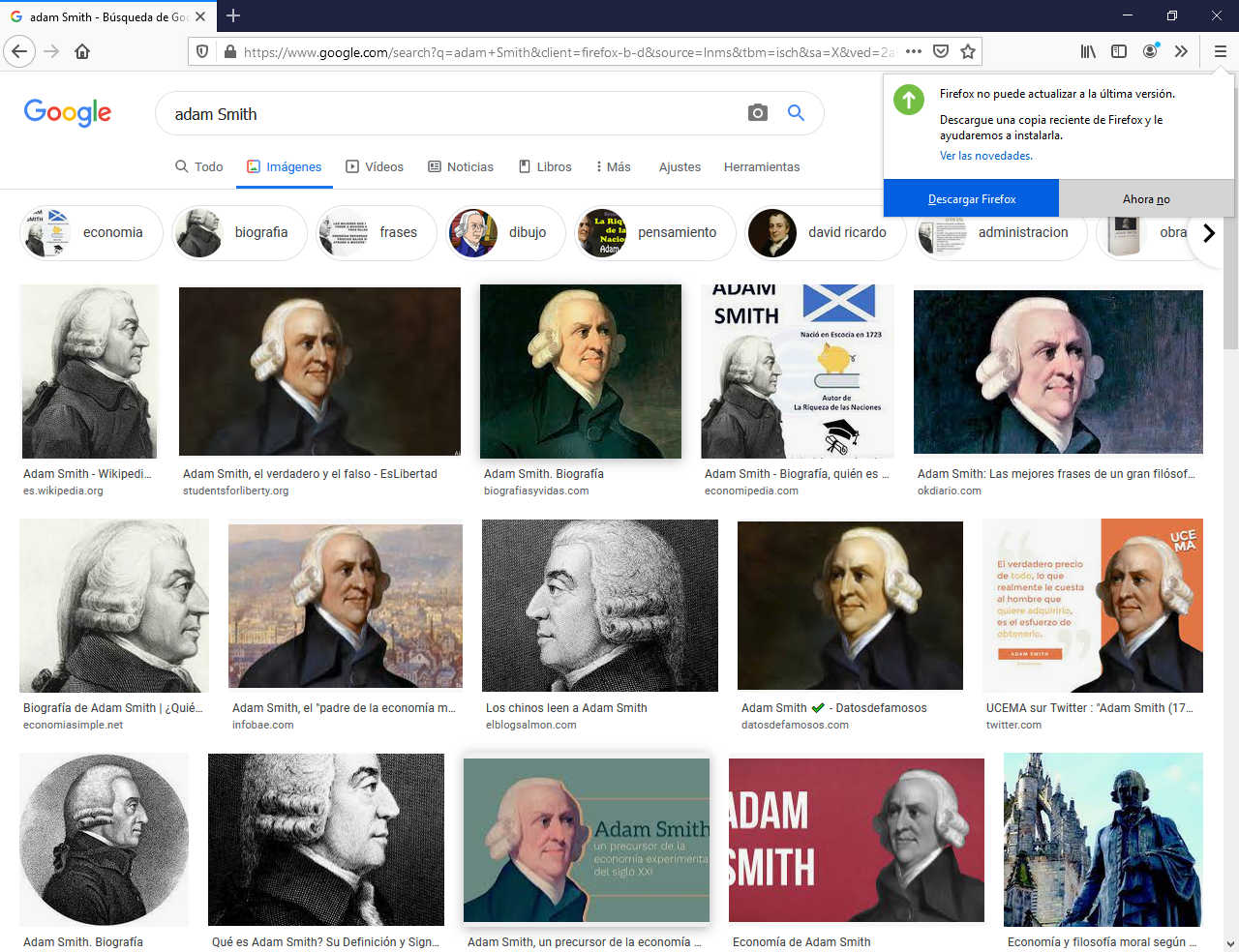 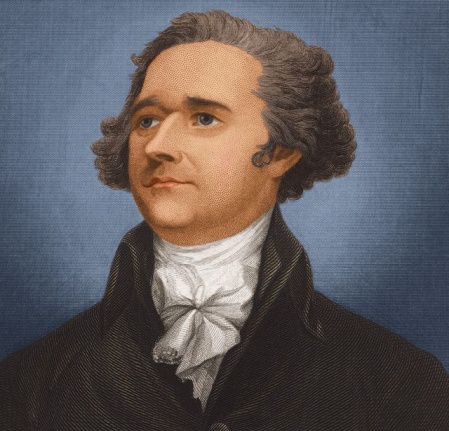 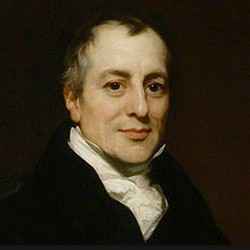 Adam Smith                   Alexander Hamilton               David Ricardo    • Alexander Hamilton (1757-1804) Fue economista, estadista,  político , escritor,  abogado,   y el primer secretario del Tesoro de los Estados Unidos. Fue uno de los padres fundadores de los Estados Unidos. Fue un influyente intérprete y promotor de la Constitución de los Estados Unidos, así como el fundador del sistema financiero de la nación, el Partido Federalista, la Guardia Costera de Estados Unidos y del periódico "The New York Post". Comoprimer Secretario del Tesoro, Hamilton fue el autor principal de las políticas económicas de la administración de George Washington.     Lideró la financiación de las deudas de los Estados por el gobierno federal, así como el establecimiento de un banco nacional, un sistema tarifario, y unas relaciones comerciales amistosas con Gran Bretaña. Su visión incluía un fuerte gobierno central liderado por una vigorosa rama ejecutiva,una fuerte economía comercial, con un banco nacional y apoyo a las manufacturas, más un ejército potente.      A esto se opusieron los agrícolas de Virginia Thomas Jefferson y James Madison, quienes formaron un partido rival, el Partido Demócrata-Republicano. Preferían estados fuertes basados en la América rural y protegidos por milicias estatales en oposición a un ejército y una marina federales poderosas. Denunciaron que Hamilton era demasiado amistoso hacia Gran Bretaña y la monarquía en general, y demasiado orientado a las ciudades, los negocios y la banca.     Fue menos teórico y más práctico que A. Smith, pero representa el más agresivo defensor del liberalismo económico en sus formas másabsolutistas. Político brillante, intrigante gobernante y promotor de un capitalismo absoluto. Imprimió en la recién estrenada democracia norteamericana el estilo liberal y aristocrático quesiempre habría de tener la oligarquía del poder económico. Algunos de sus discursos políticos y artículos, como "El federalista" adquirieron justo renombrede un estilo liberal de pensamiento nacionalista exagerado, pero muy del gusto de los grupos plutócratas americanos.    • David Ricardo (1772-1823.) Fue el otro teorizante del liberalismo económico. Inglés y de origen judío sefardí-portugués, de la corriente de pensamiento clásico económico, fue uno de los más influyentes, junto a Adam Smith y Thomas Malthus. Continuó y profundizó el análisis del circuito de producción de la república, cuyo origen se remonta a Quesnay y al fisiocratismo. Es considerado uno de los pioneros de la macroeconomía moderna por su análisis de la relación entre beneficios y salarios, uno de los iniciadores del razonamiento que daría lugar a la ley de los rendimientos decrecientes y uno de los principales fundadores de la teoría cuantitativa del dinero. También fue un hombre de negocios, especulador exitoso, agente de cambio y diputado, logrando amasar una considerable fortuna… En sus libros,como en 'Principios de Economía política y del impuesto", se declaraba partidario de una regulaciónnatural de la producción y del mercado. AI mismo tiempo planteaba la necesidad de la libertad paraque se eviten las opresiones y las manipulaciones. Exageróla consideración y el respeto quereclama para la propiedad privada, sin apenas atisbar su función social o las posibilidad de abusos.2  La tentación del anarquismoDesde el liberalismo resultó fácil saltar al anarquismo social. La tentación del anarquismo fue típica de los comienzos del siglo XX y respondió, tanto en el ámbito de Europa como en el de América, a una moda tentadora para los soñadores de una vida liberal y de que cada uno se defienda a su manera de las circunstancias adversas. Incluso preferían el nombre de anarquistas al de liberales, como respuesta obsesiva a su oposición a todo tipo de autoridad o de sociedad organizada.    Como en todos los demás aspectos de la vida, del terreno de las utopías se pasó al campo de los hechos cotidianos, y desde los postulados de los pensadores se saltó al terreno de la familia y al de la educación. Fueron tiempos en los que los revolucionarios se auto-proclamaban “progresistas” y pretendían imponerse a los que despectivamente eran tildados de “conservadores” Los sistemas sociales o los partidos políticos fueron a veces arrollado por regímenes militaristas o por dictaduras. La reacción subterránea fue intentar preparar oleadas de jóvenes educadores con el afán de la independencia. Una algarada callejera enseñaba mucho más eficazmente que una serie de sesiones científicas bien planificadas. Desde el fracaso de  francesa a manos del dictador Napoleón Bonaparte y desde la derrota de Napoleón en 1814, la lucha en Europa, y en parte en América, estuvo entre los revolucionarios, llegados anarquistas, y los conservadores llamados despectivamente capitalistas.    En el mundo de la escuela, caja de resonancia de la sociedad entera, no podía faltar la moda del anarquismo pedagógico, con proclamas de libertad y de cultura libre, al margen de la familia, de las iglesias, de los poderes del estado, del peso de las tradiciones y de los valores del pasado. Los ecos de esa resonancia se dieron tanto en Oriente, donde a comienzos del siglo XX surgió el poder del gigante soviético. Y en el Occidente, donde también al comienzo del siglo XX surgió y se fue imponiendo el coloso del Norte de América.   Se le atribuye a Sébastien Faure, filósofo anarquista francés, la idea de que: «cualquiera que niegue la autoridad y luche contra ella es un anarquista». Esta idea es la que llevaban los más extremos anarquistas a la vida escolar y a la preparación de la juventud para luchar por un mundo nuevo, o al menos diferente del que habían heredado.   • Sebastián Faure (1858-1942). Fue el filósofo anarquista francés, que popularizó el proyecto del anarquismo social. Hizo estudios como religioso católico, pero de poco le valieron. Se inició en política de la manodel Partido Socialista francés, pero lo abandonó en 1888, pasándose al anarquismo radical.   En 1894, fue juzgado en el llamado Juicio de los treinta. Durante el Caso Dreyfus, fue uno de los abanderados de la defensa de Alfred Dreyfus. En 1904, creó cerca de Rambouillet una escuela libertaria llamada «La Ruche» (La colmena). En 1916, editó el periódico "Ce qu'ilfautdire" (Lo que hay que decir). En 1918, fue encarcelado por organizar un mitin ilegal. Viajó a España en 1936 invitado por la organización anarco-sindicalista CNT. Fue también el iniciador de la "Encyclopédie anarchiste" y uno de los promotores de la síntesis anarquista "La douleur universelle” (1895)  El título de algunas de sus obras indica su orientacion mental: "Doce pruebas de la inexistencia de Dios" (1920) “Mon communisme”  (1921) “L'imposture religieuse” (1923) “Propos subversifs” (1925). Esos movimientos anti-jerárquicos manifestaron gran variedad de formas, de ideas y consignas para la vida. Todavía hoy, lo que declaraban ruptura, incluso violenta, se les llama revolucionarios. Los que sólo se quedan en el alejamiento y en la indiferencia prefieren el nombre de progresistas. Con movimientos precursores desde la antigüedad, el punto de partida del debate doctrinal sobre un pensamiento anarquista moderno se remonta a finales del siglo XVIII, en la obra de William Godwin, aunque el anarquismo se desarrolla en el siglo XIX a través de distintas corrientes, dándose algunas de las experiencias libertarias más significativas a lo largo del siglo XX. Tras el declive del anarquismo como movimiento social en la década de 1940, las ideas anarquistas han sido recuperadas y reelaboradas por estudiosos y pensadores, y han estado continuamente insertadas en multitud de doctrinas y movimientos contemporáneos, especialmente tras su emergencia en el contexto de los movimientos estudiantiles y anti-autoritarios de la década de 1960. 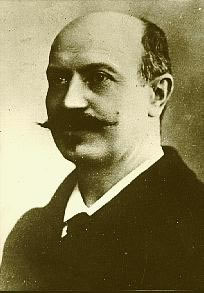 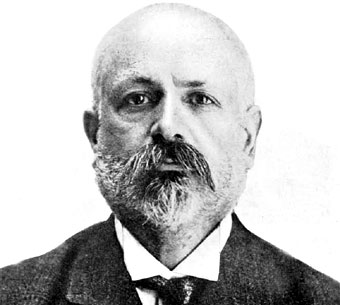 Sebastián  Faure                                     Ferrer Guardia  Una serie de nombres promotores del anarquismo nos llevan hasta los umbrales de la escuela. Además de Mijaíl Bakunin, son especialmente memorables  Max Stirner (1806-1856) Benjamin Tucker (1854-1939), Pierre-Joseph Proudhon (1809–1865), Emilio Arango, Buenaventura Durruti y Albert Camus.    • Francisco Ferrer Guardia (1859-1909). Fue un famoso pedagogo libertario español radicado en Barcelona y promotor de una iniciativa pedagógica de educación libertaria. Recogió la tradición de Rousseau contraria en el siglo XVIII , contraria a la autoridad y a la cosmovisión religiosa, para adaptarla al anarquismo y el librepensamiento que florecía en las ciudades industriales   De familia muy católica, Ferrer se hizo pronto anticlerical e ingresó en la logia masónica Verdad de Barcelona. Fue a trabajar a Barcelona, donde entró como aprendiz en un comercio de harinas en el distrito de Saint Martí de Provençais, cuyo dueño le inscribió en clases nocturnas y le inició en los ideales republicanos. De formación autodidacta, estudió a fondo la doctrina de Francisco Pi y Margall y las tesis internacionalistas.   En 1883 entra a trabajar como revisor en la línea de ferrocarril Barcelona-Cervere, lo que aprovecha para ejercer de enlace con Ruiz Zorrilla, de cuyo Partido Republicano Progresista era militante. Apoyó en 1886 el pronunciamiento militar del general Villacampa, partidario de Ruiz Zorrilla, cuya finalidad era proclamar  fracasar éste, tuvo que exiliarse en París, acompañado de Teresa Sanmartín, con la que tuvo tres hijos. Subsistió dando clases de castellano y ejerciendo como secretario sin sueldo de Ruiz Zorrilla.   Hasta la década de 1890 continuó siendo republicano, pero a partir de entonces comienza un viraje hacia el anarquismo. Participó en 1892 en el “Congreso Universal de los Librepensadores organizados” en Madrid. Fue conocido como “Congreso Librepensador Madrid de . Lo convocó la “Federación Internacional de Librepensamiento", con sede en Bruselas.     En 1893 se separó de su esposa y en 1899 se casó con Leopoldine Bonnard, maestra librepensadora, con la que recorrió Europa. En este tiempo aprovechó para concebir los conceptos educativos anarquistas que luego aplicaría en España en sus proyectos y conoció a un grupo de anarquistas y anarcosindicalistas (Jean Grave, Jean Jaurés, Federico Urales o Anselmo Lorenzo), que le influyen decisivamente en su pensamiento.     Una cuantiosa herencia (un millón de francos) de una antigua alumna, Ernestina Mounier, hizo posible que pudiera llevar a cabo su proyecto en la ciudad de Barcelona. Allí inauguró en Agosto de 1901 la Escuela Moderna, un proyecto práctico de pedagogía libertaria, que le acarreó la enemistad con los sectores conservadores y con , que veían en estas escuelas laicas una amenaza a sus intereses.     promovida por Ferrer funcionó intermitentemente en Barcelona desde 1901 a 1909. Durante ese período se la clausuró repetidas veces por orden gubernamental y sufrió la persecución de los sectores políticos y religiosos más conservadores de la ciudad. Tuvo escolarizados a más de un centenar de niños de ambos sexos, practicándose así la coeducación, algo inédito en aquellos tiempos, complementándose con la publicación de un boletín, charlas y apoyándose en una Universidad Popular para los adultos, en donde se dan recitales, se hace  teatro y se cultiva el arte.      En sus aulas no se impartían enseñanzas religiosas, pero sí científicas y humanistas. Se fomentaba la no competitividad, el pensamiento libre e individual (es decir no condicionado), las iniciativas, diversidad de experiencias sociales, el excursionismo al campo, y el desarrollo integral del niño. Los principios disciplinares eran libremente discutidos por todos y, según los objetivos que se postulaban se determinaban las conveniencias.     Su proyecto social y pedagógico terminó en la Semana Trágica de Barcelona  (1909)y en su condena a muerte por los desordenes y violentos de esos días que se le atribuyeron.• Leon Tolstoy (1828-1910). Famoso escritor ruso que brilló como adelantado hacia el movimiento en el ámbito social hacia el anarquismo pacífico. su nombre era Lev  Nikoláyevich Tolstói, y brilló como novelista cautivador, con obras como "Guerra y Paz" y "Anna Karénina", entre las varias docenas que escribió. El representa en literatura la  cúspide del liberalismo ruso. Sus ideas sobre la «no violencia activa», expresadas en libros como “El Reino de Dios está en Vosotros” tuvieron un profundo impacto en gente como Gandhi y Martín Luther King.    Como pedagogo, tuvo también sus ideales al escribir una revista con el título de su aldea natal, Yasnaia Poliana, y con la escuela de talante rusoniano que se conoce con el mismo nombre por estar en la misma localidad, dentro de su señorial condado. Sobre su método libertario y pacífico dejó escrito  “La escuela de Yasnaia Poliana”. En ella expone su método, relata sus experiencias como docente con los niños campesinos y declara cómo preparaba él mismo los libros de texto para hacer una docencia más adecuada a la libertad del campesino. El reclamaba en aquel ambiente un aprendizaje libre de exigencias y lleno de agradables satisfacciones.   Impartía módulos de gimnasia. Cultivaba el arte y la música, defendiendo el derecho de todos, incluso los pobres campesinos, a ser tan culto como los ricos de las ciudades. Prefería el jardín para dar clases o el campo. Sobre todo, intentaba proyectar la escuela hacia toda la sociedad del entorno para que todos conocieran la libertad de la cultura y el placer de aprender las bellezas del mundo.Creó para ello una pedagogía libertaria cuyos principios instruían en el respeto a ellos mismos y a sus semejantes.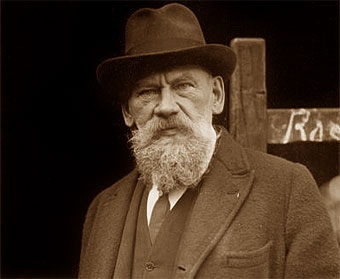 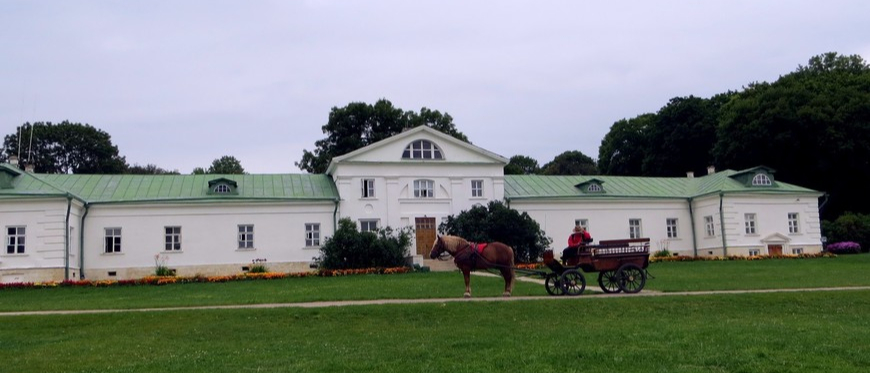 Leon  Tolstoyy                                  JasnaiaPoliana3  El  capitalismo como instrumento del liberalismo     EI siglo XIX es el siglo de las independencias latinoamericanas, pero también lo esde organizaciones capitalistas, siempre at amparo de legislaciones que, con criterios actuales,consideramos injustas, pero que en su tiempo se presentaban como expresiones de libertad. Por eso es un siglo de tensiones bélicas, de conflictos fronterizos, de asociaciones proletarias y de movimientos y organismos sociopolíticos que se van a prolongar hasta bien entrado et siglo XX.    La sociedad sigue siendo mayoritariamente rural, pero las grandes ciudades se van poblando en el  Continente Europeo, con masas proletarias. También determinados lugares americanos se ven envueltos en ideologías de contraste y en situaciones deconfrontación.    Una serie de fenómenos económicos hacen entender el capitalismo que se gesta a lolargo del siglo y descubrir el comunismo que se organiza como aparente reacción, pero que realmente se transforma en un capitalismo de estado totalitario, que lo que realmente buscara  no es el socialismo de Marx, sino el comunismo totalitario de Lenin, de Mao-tse- tung y otros representantes del comunismo integral    Analizamos la parte del capitalismo y más adelante revisamos el leninismo    El capitalismo, fruto del liberalismo, se puede condensar en unas características típicas.  -  El comercio internacional e intercontinental se incrementa masivamente al aumentarlos recursos técnicos y económicos de la navegación interoceánica. - Se multiplican las Empresas comerciales y las Compañías mercantiles que mueven capitales, mercancías y sobre todo la mano de obra variada en cantidades ingentes.- Surge también la banca nacional e Internacional que posibilita las acciones mercantilesy estimula las iniciativas especulativas de productores e intermediarios financieros.-  A veces Empresas, Banca e Intereses particulares suscitan los monopolios que seadueñan de los mercados y condicionan los procesos de rentabilidad financiera.- Desde finales de siglo entra en juego masivamente la industria, lo cual estimula legislaciones aveces interesadas y sectoriales. Incluso los hechos bélicos se hallan estrechamente condicionados por las apetencias mercantiles de unos países sobre otros. - También, en los fines del XIX y comienzos del XX, la economía se hace inestable. Hay períodos de florecimiento y recesiones a veces traumáticas, que ponen en juego el bienestar y la seguridad de grandes masas proletarias. -  Nuevas estructuras socioeconómicas dinamizan la sociedad. Trusts y cartels acumulan la producción industrial. Los sindicatos cobran fuerza creciente pero no desbordante. Las tensiones laborales resultan inevitables y continuas, convirtiendo en natural la aberrante lucha de clases.   ++ Las economías de Intereses artificiales reemplazan con frecuencia a las economías de recursos y necesidades naturales.  Por eso los productos primarios, como son los alimentos o el vestido, con frecuencia son desplazados por la industria militar o los productos ya típicos de una sociedad de consumo. Estos entran en el juegode la producción masiva y son comercialmente desplazados a largas distancias según las demandas previamente estimuladas o las necesidades artificialmente dirigidas.   En consecuencia, de todo ello, las diferencias entre unos países y otros se hacen enormes. E incluso en el mismo país, las zonas rurales se empobrecen en beneficio de los núcleos urbanos e industriales. Esto condiciona grandes flujos de emigración y de inmigración, con todo lo que ello supone para las costumbres, las creencias e incluso la estabilidad social.    Estos rasgos y otros similares del capitalismo noestán exentos de frecuentes intentos de explicación retórica por parte de muchos pensadores. Ellos simplemente son testigos de los cambios, pero intentan con frecuencia teorizar a la luz de los hechos y de las tendencias.       Nace así la Sociología o Filosofía social como ciencia, empezando por presentarse con carácter reflexivo y especulativo y orientándose cada vez más hacia actividades descriptivas y testimoniales.     Los grandes teóricos del capitalismo como sistema social cabalgan ya a lo largo del sigloXX, aunque sus enseñanzas no pueden ser entendidas sin los precedentes intelectuales yestructurales de la última parte delXIX.    • Werner Sombart (1863-1941)) Fue un economista y sociólogo alemán, considerado el líder de la "joven escuela histórica" y es uno de los investigadores y pensadores de ciencias sociales más connotados del primer cuarto del siglo XX europeo. Fue también el más fino analista y el mejor teórico de laEconomía mundial en el último siglo. Sus libros y enseñanzas tuvieron creciente influencia amedida que fue interpretando con acierto los hechos económicos de alcance mundial.   Entre sus escritos "El capitalismo moderno" es su mejor producción científica. Otros libros suyos son "Las tres economías políticas", "'Los judíos y la vida económica", "EI futuro del capitalismo" y "El socialismo alemán".     Supo enlazar en sus estudios los aspectos históricos,en los que fue maestro consumado de análisis delicados, y los planteamientos teóricos en losque con frecuencia se orientó hacia predicciones interesantes.   • John M. Keynes (1883-1946). Fue economista británico, considerado como uno de los más influyentes del siglo xx.​ Sus ideas tuvieron una fuerte repercusión en las teorías y políticas económicas.La principal novedad de su pensamiento radicaba en considerar que el sistema capitalista no tiende al pleno empleo ni al equilibrio de los factores productivos, sino hacia un equilibrio que solo de forma accidental coincidirá con el pleno empleo.     Keynes y sus seguidores de la posguerra destacaron no solo el carácter ascendente de la oferta agregada, en contraposición con la visión clásica, sino además la inestabilidad de la demanda agregada, proveniente de los shocks ocurridos en mercados privados, como consecuencia de los altibajos en la confianza de los inversores.     La principal conclusión de su análisis es una apuesta por la intervención pública directa en materia de gasto público, que permite cubrir la brecha o déficit de la demanda agregada. ​ Está considerado también como uno de los fundadores de la macroeconomía moderna. Y es la otra gran figura de la reflexión económica desde elámbito británico en donde se movió, sobre todo antes de la Primera Guerra mundial. Su experiencia financiera le permitió enunciar múltiples explicaciones a los hechos económicos. Brilló con sus abundantes publicaciones. Entre estas se puede citar "Las consecuencias económicas de la paz", "Tratado sobre el dinero", "Cómo pagar la guerra".   Su postura fue siempre liberal, pero asegurando el control de hechos perturbadores como la inflación o la ausencia de crédito garantizado. Fue también defensor acérrimo de estructuras e imperios internacionales, rechazando el proteccionismo cerrado como cauce acelerado hacia el empobrecimiento.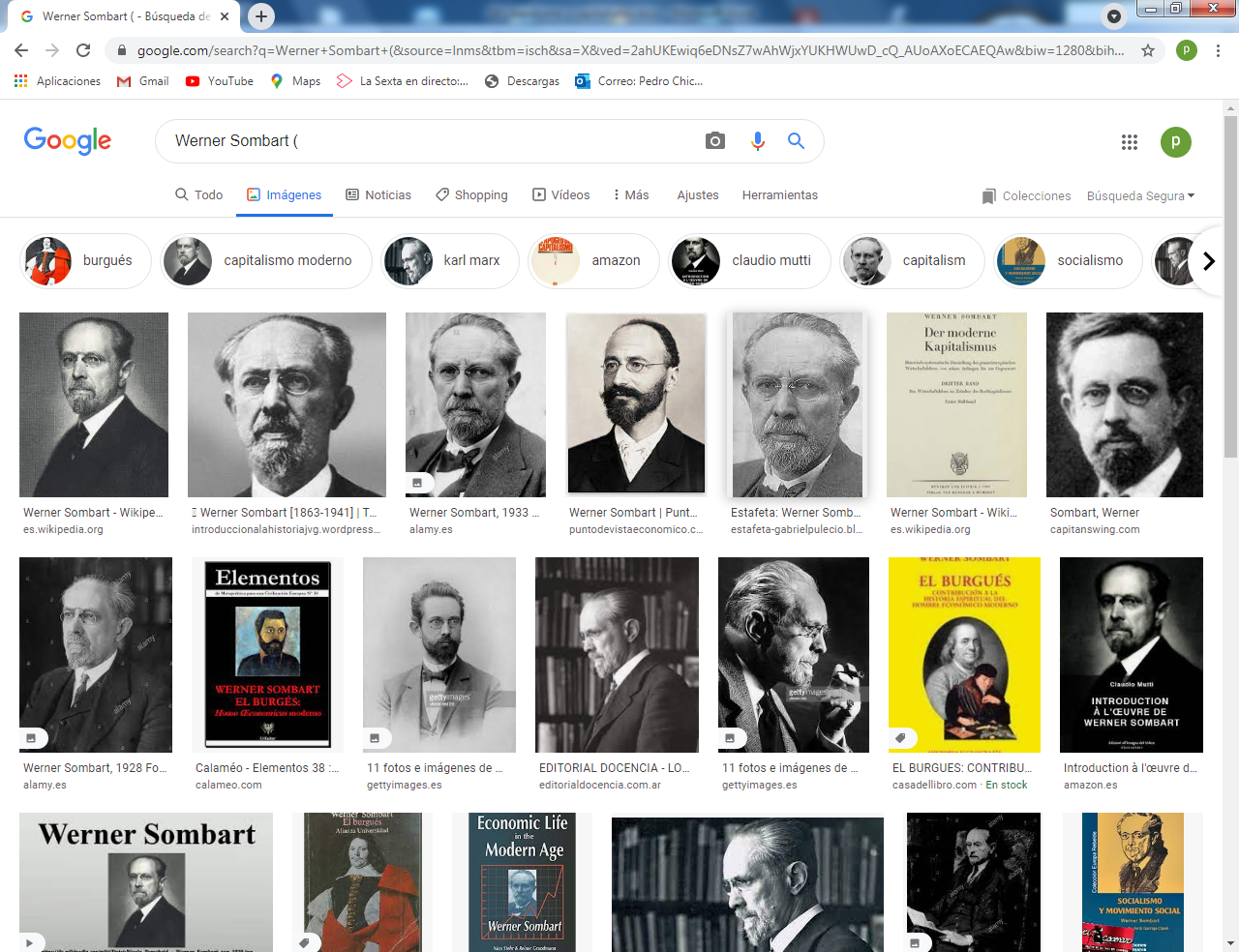 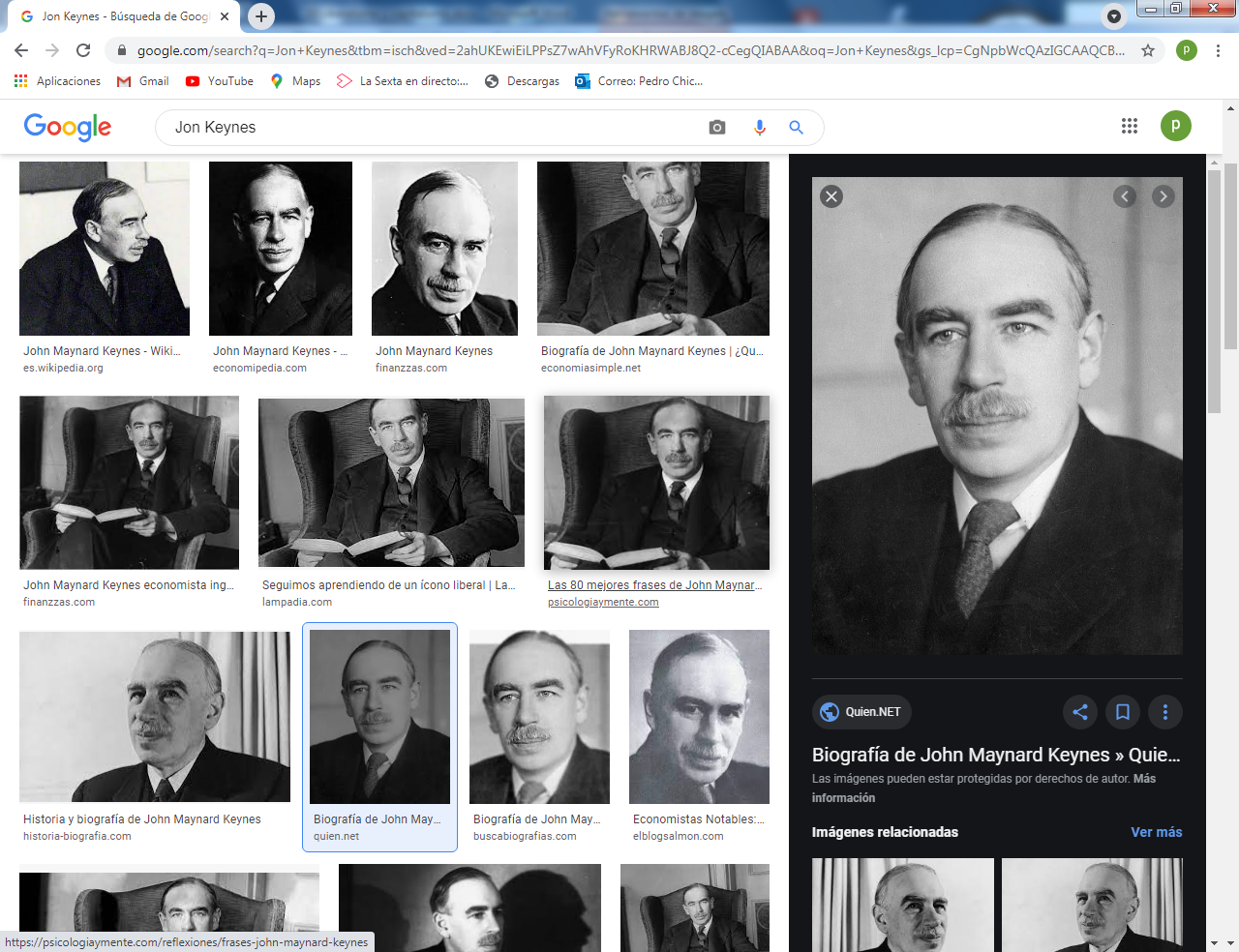 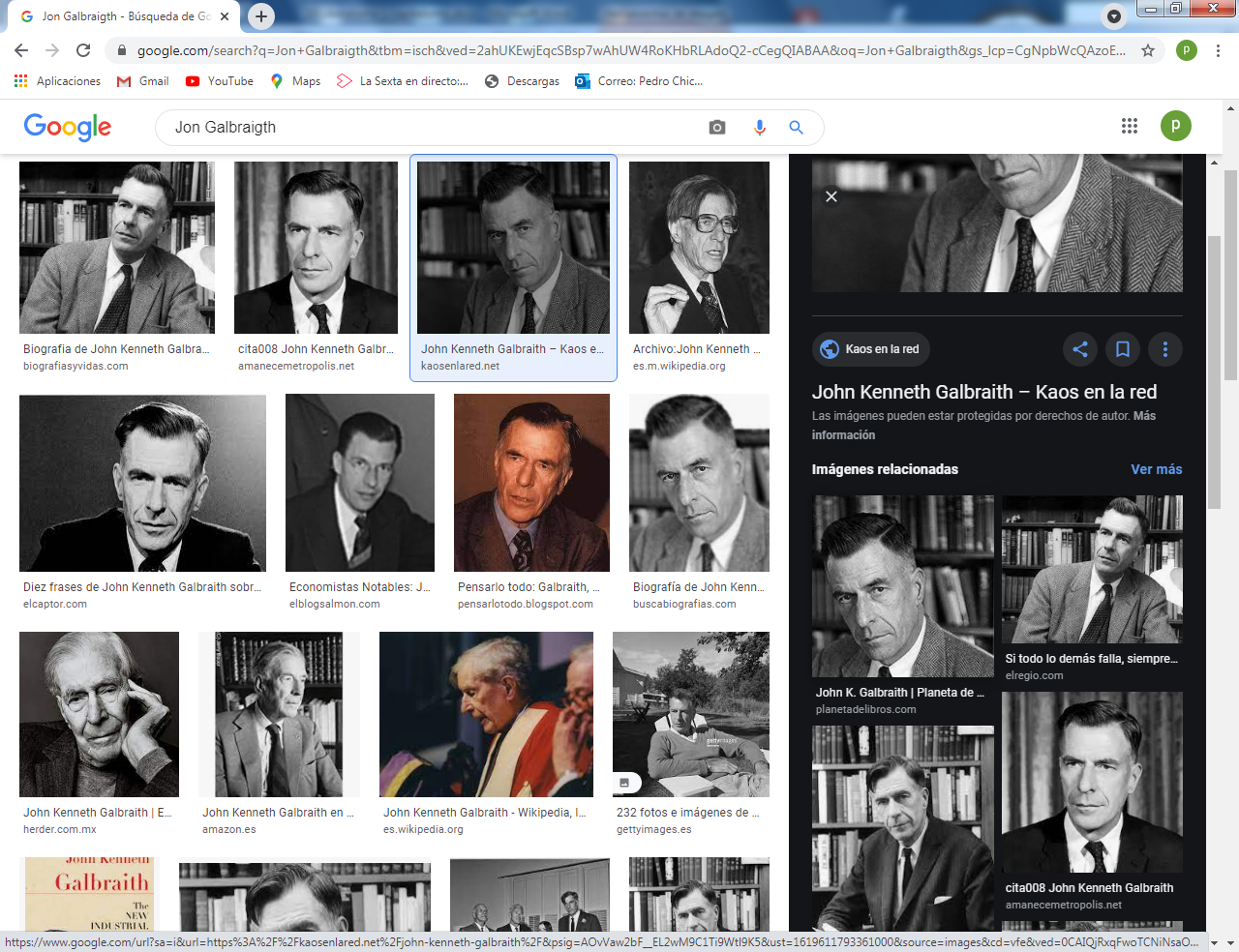 Sombart                         Keines                           Galbraight• John Kenneth Galbraith (1910-1972) Economista canadienses que influyó en analizar la situación mundial después dela segunda guerra mundial.En febrero de 1946, Galbraith pasó a ser un alto cargo en el Departamento de Estado como director de la Oficina de Política de Seguridad Económica, donde estaba nominalmente a cargo de los asuntos económicos con Alemania, Japón, Austria y Corea del Sur. Los diplomáticos mayores no tenían confianza en él, así que lo relegaron al trabajo rutinario con pocas oportunidades de hacer política.      Galbraith favoreció la distensión con la Unión Soviética, junto con el Secretario de Estado James F. Byrnes y el General Lucius D. Clay, el gobernador militar de la Zona de Estados Unidos en Alemania de 1947 a 1949, pero estaban fuera juego con la Política de contención que entonces estaba siendo desarrollada por George Kennan y favorecida por la mayoría de los principales políticos estadounidenses.      Después de un desconcertante semestre, Galbraith renunció en septiembre de 1946 y volvió a su revista escribiendo sobre cuestiones económicas. Más tarde, inmortalizó su frustración con "Los caminos de Foggy Bottom" en una novela satírica, "The Triumph" (1968). El período de la posguerra también fue memorable para Galbraith debido a su trabajo, junto con Eleanor Roosevelt y Hubert Humphrey, para establecer una organización política progresista de los Americanos para la Acción Democrática (ADA) en apoyo de la causa de la justicia económica y social en 1947.    En 1949, fue nombrado profesor numerario de economía en Harvard, donde se hizo cargo de también de la editorial económica de la universidad, debido a su experiencia editorial en Fortune.    Valoró sobre todo las estructuras económicas que se crean paulatinamente y condicionan los procesos posteriores. En libros como "El capitalismo americano", "La sociedad opulenta", "EI nuevo estado industrial". Habló muchos de la visión macroeconómica de la sociedad, de la interdependencia mundial que predomina en el mundo del mercado, y del sentido dinámico y cambiante de las formasde producción.     •  Paul A. Samuelson (1915-1986). Fue un economista estadounidense de origen judío de la escuela neokeynesiana. Es especialmente conocido por el planteamiento general del método de las estáticas comparativas que hizo en su libro "Foundations of Economic Analysis" de 1947. Ese mismo año, fue premiado con la Medalla John Bates Clark. En 1970 fue el primer laureado individual del Premio del Banco de Suecia en Ciencias Económicas en memoria de Alfred Nobel por sus contribuciones a la teoría económica estática y dinámica.  En obras como "Análisis económico y programación lineal", llama la atención sobre el valor de la 'inteligencia gubernativa" para una buena ordenación de la sociedad. insiste en el acto de inteligencia, y no sólo en la coyuntura ocasional, como fuerza económica de la sociedad.    Un emblema, entre otros muchos, del poderío económico puede ser el nombre de un gran financiero y teórico sorprendente     • Es la figura de John Davison Rockefeller (1839-1937) financiero fundador del instituto de su nombre para la investigación científicade la economía; y la de Nelson Aldrich Rockefeller (1908-1979), fundador de la Sociedad Internacional de Economía básica, orientada a lograr influencia y poderío político en el mundo entero. El nombre de Rockefeller se conviene así en el símbolo del poder económico enlazando irresistiblemente, en lo financiero, lo político y lo científico, con el riesgo del vacío ético, lógico y sociológico.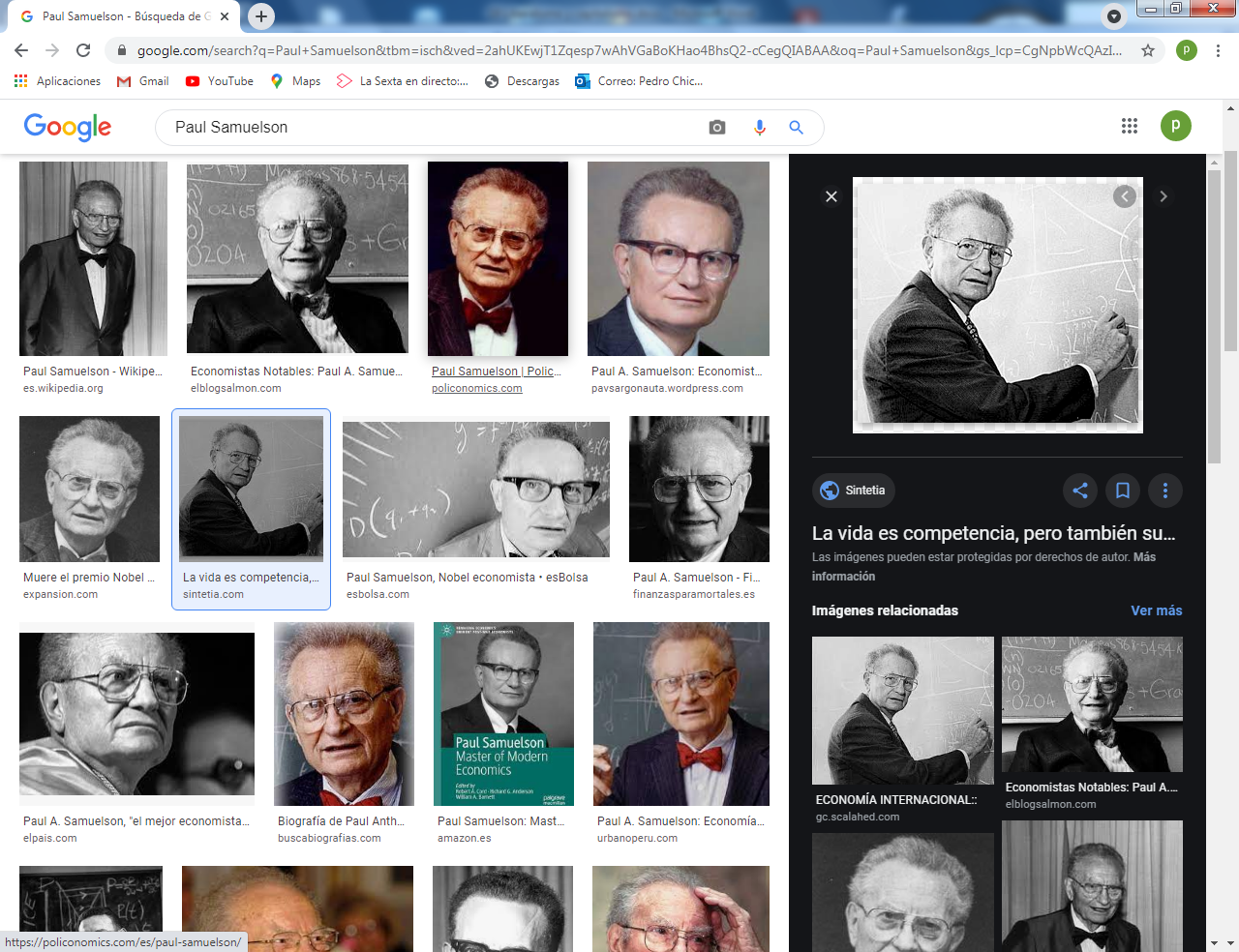 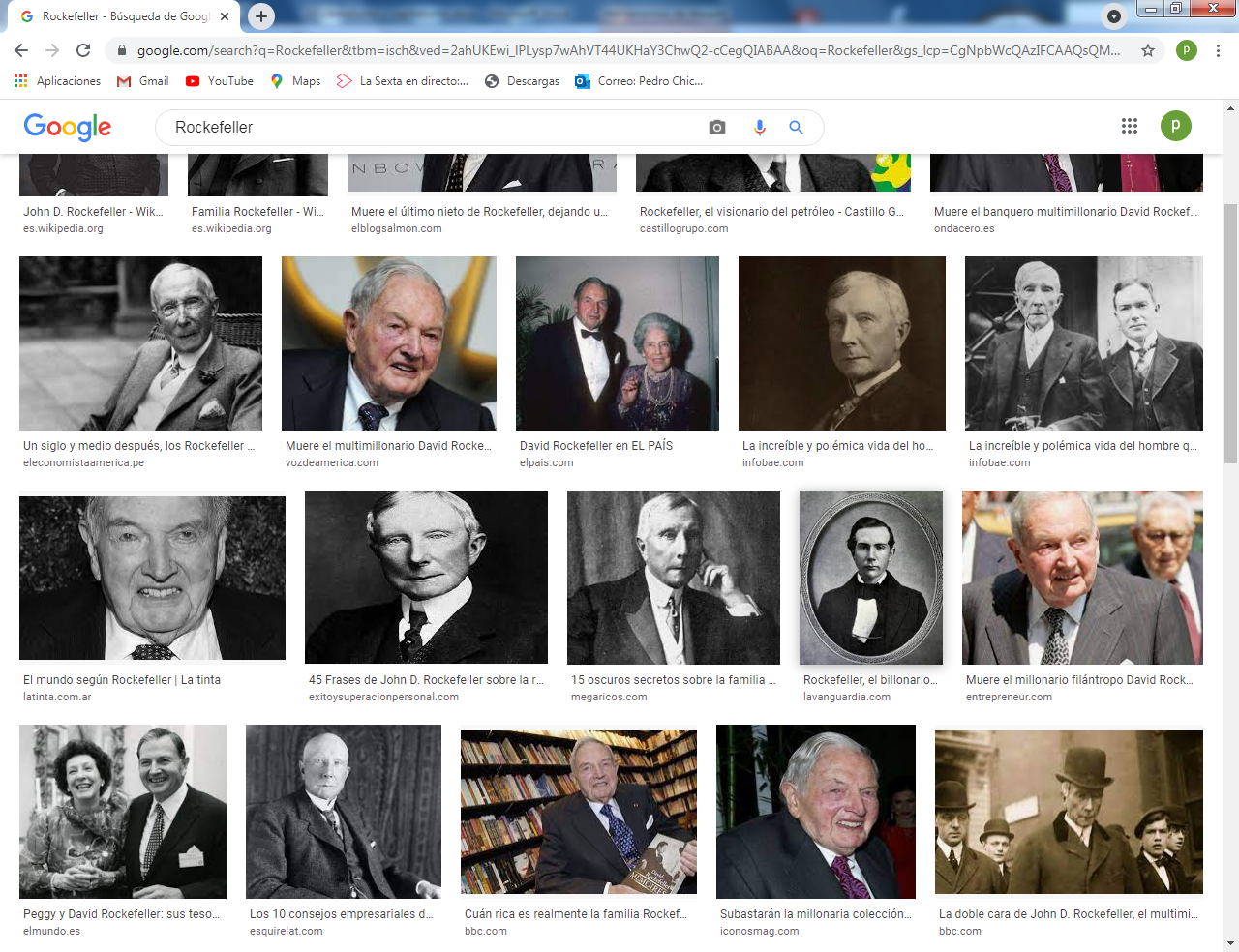 Samuelson                            Rockefeller   4   Emblema entre liberalismo y capitalismo     Podemos situar entre esos dos conceptos superpuestos el emblema de la "Desescolarización del mundo" promovido utópicamente por protagonistas anarquistas y utópicos de esos ambientes americanos y europeos que brillaron, o simplemente resonaron, en los comienzos del siglo XX.     “Deseducación obligatoria” es el título del libro de uno de los grandes promotores y teorizantes del anarquismo y liberalismo en Norteamérica. Porque también en la tierra del capitalismo occidental creció la hierba de la anarquía crítica opuesta a todo sistema, organismo o estructura, como es la escuela donde la familia poner a los hijos para que se preparen e el mudo real que existe y que existirá a lo largo de muchos años. • Paul Goodman (1911- 1972) fue un escritor estadounidense y además un activista anarquista adscrito a la llamada New Left o “Nueva Izquierda”. Natural de  Nueva York, hecho que marcó su discursos y su pensamiento, fue partidario de las estructuras comunitarias y de la no violencia, pero siempre que fueran compatibles con el ideal de libertad de cada persona y con la más profunda libertad para sus decisiones y elecciones.   Actuó de ideólogo y referencia clave de la contracultura de los años 1960. Tuvo, asimismo, un papel destacado en el desarrollo, junto con Fritz Peris y Laura Peris, en la práctica de la “Terapia Gestáltica”.    Aparte de sus obras de ficción y de poesía, Goodman escribió además sobre temas como la educación, la vida en la ciudad, el urbanismo, los derechos de los menores, la política, la crítica literaria, entre otros. Se manifestó abiertamente bisexual, declaración que le causó no pocos problemas, entre ellos laborales, y fue uno de los pioneros del movimiento gay de principio de los años 70. Sus libros se desenvuelven en una crítica mordaz de todas las estructuras. Así se ve en “”, “La nueva Reforma”, “Problemas de la juventud en la sociedad organizada” y múltiples artículos de revista y comunicación. Se empeña en combatir todo: la familia, el ejército, las iglesias, el Estado.   El hombre ha nacido para ser libre, en cuanto pueda volar, como las aves, es mejor que se desenvuelva fuera del nido.  Si además del nido de la familia, cuyas normas y tradiciones constriñen al llegar a cierta edad, existen otras muchas ataduras: iglesias, barrios, viviendas, normas urbanas, escuelas, centros de cultura y hasta grupos deportivos, hay algo que atrofian la personalidad del hombre desde sus primeros años      En años posteriores, un fuerte movimiento contra la realidad escolar surgió en América y en Europa. Dos nombres sostienen sus actitudes agresivas contra la educación institucional Ivan Illich y Everett Reimer, el primero en ambiente americano aunque austriaco y el segundo en Europa.• Ivan Illich  (1926-2002). Fue un pensador austriaco y escritor, que fue sacerdote católico y consejero en el Concilio Vaticano II de  católica. Criticó intensamente las instituciones clave del progreso en la cultura moderna. De manera especial divulgó especiales y adversas críticas a la institución escolar, desde el CIDOC (Centro Internacional de documentación) que fundó en Cuernavaca, en México.     Huyó de la persecución nazi por su ascendencia judía. Estudio Teología en Roma. Trabajó como sacerdote en Nueva York y asistió como consejero del Cardenal de Nueva York al Concilio Vaticano II. Viajó dando conferencia y ejerciendo ocasionalmente la docencia en  de Pensilvania     Entre sus obras, la más significativa es “La sociedad desescolarizada”, en donde crítica la realidad escolar como estéril para transmitir la ciencia y deformadora para la persona humana.       Su radical oposición a la enseñanza escolar y al aprendizaje estandardizado se enmarca en su aversión a todo tipo de institución militar, civil, social, familiar, religiosa… En consecuencia, se opone a las formas de aprendizaje que impliquen graduación y límites de ejercicio.     En la misma idea insiste en otras obras posteriores: “La convivencialidad”, “Energía y Equidad”, “Alternativas”, “Némesis médica” “El H2O y las aguas del olvido”, “El género vernáculo” y “En el viñedo del texto. Etología de la lectura”.   Si no fuera por la influencia fuerte que en los ambientes liberales ejercieron sus ideas, no merecería la pena su atención. Pero sus críticas fuertes contra los planes de estudio, contra las metodologías académicas y contra cualquier jerarquía directiva de la cultura o de la ciencia cayeron bien en los ambientes liberales y por eso repercutieron con cierta sonoridad en los amientes americanos y europeos     La alternativa cultural que ofrecía este utópico promotor de la cultura libre era el auto-aprendizaje estimulado por relaciones sociales flexibles y por obra de promoción colectiva que la sociedad generaría en los momentos de vacío científico, legal, social, como respuesta a los afanes colectivos de progreso. La perspectiva de ”sustitución”, no de anulación, que Ivan Illich plantea no es fácil de entender fuera del contexto anarquista, en la modalidad de superación, que sólo es posible en los países desarrollados.    El conocimiento y la cultura se siguen manteniendo con un bien conseguido por la humanidad y se reconoce el derecho de todos los hombres a llegar a ella. No podía ser menos en un testigo directo del gran acontecimiento mundial, no sólo católico, que supuso el Concilio Vaticano II. Lo que el movimiento de Illich representa es una cuestión de “medios de aprendizaje”. Entiende que es lento el tradicional camino de la escuela y sabe que la mayor parte de las cosas que un hombre moderno recibe, llegan por otros cauces diferentes del académico.     La educación universal por medio de la escolarización no es factible. No sería más factible si se la intentara mediante instituciones alternativas construidas según el estilo de las escuelas actuales. Ni unas nuevas actitudes de los maestros hacia sus alumnos, ni la proliferación de nuevas herramientas y métodos físicos o mentales (en el aula o en el dormitorio), ni, finalmente, el intento de ampliar la responsabilidad del pedagogo hasta que englobe las vidas completas de sus alumnos, darán por resultado la educación universal.     La búsqueda actual de nuevos embudos educacionales debe revertirse hacia la búsqueda de su antípoda institucional: tramas educacionales que aumenten la oportunidad para que cada cual transforme cada momento de su vida en un momento de aprendizaje, de compartir, de interesarse. Confiamos en estar aportando conceptos necesarios para aquellos que realizan tales investigaciones a grandes rasgos sobre la educación y asimismo para aquellos que buscan alternativas para otras industrias de servicio establecidas.• Everett W. Reimer (1923-1998). Fue un docente de ascendencia inglesa y afianzado en Puerto Rico, en cuya Universidad ejerció su docencia con mayor o peor fortuna y con ideas originales. Actuó como Secretario de una sección de la  Commonwealth  y fue Consejero de  para el progreso de John F. Kennedy.  Conectado con el CIDOC de Cuernavaca en México y dirigido por Ivan Illich comenzó a formularse múltiples interrogantes sobre el valor de la escuela y de sus formas de aprendizaje.    Con un equipo del citado Centro hizo una profunda reflexión sobre la institución escolar llegando a la conclusión que plasmó con habilidad en el libro que más conocido fue en sus tiempo. “La escuela ha muerto” al que seguiría otras obra suya “¿De dónde salieron las escuelas?”   Su filosofía estaba orientada en la desescolarización, por resultar la escuela instrumento insuficiente dada la flexibilidad, la fluidez y la versatilidad de la cultura moderna, así como el vertiginoso cambio de las ciencias que en la escuela deben aprenderse.El partía del supuesto de que el proceso educativo surgió a través de la práctica de culto y el gobierno. Los chamanes y sacerdotes constituyeron en la antigüedad la reserva del saber. Incluso en el occidente cristiano la cultura se refugió en los monasterios conservando todo el saber antiguo en sus meritorias bibliotecas.   El modelo de escuela del siglo XIX fue de centro de ciencia creciente, que casi no se daba arte para seguir los procesos de los cambios. El proceso docente de la enseñanza y del aprendizaje del siglo XX ha sido hacer el maestro un tecnólogo cada vez más comprometido con los instrumentos y ha convertido al alumno en un aprendiz que cada vez usa más instrumentos para conseguir el aprendizaje suficiente y eficaz. El proceso del siglo XXI avanza rápidamente hacia la supresión de factor maestro (con sus complementos de edificios escolar, libros de texto, edificios, recursos) El reemplazante será un autoaprendiz vivo y más eficaz.    • John Caldwell  Holt  (1923- 1985). Ideólogo y fundador de la corriente “Home schooling” o escuela en casa. Es el tercero de los grandes “desescolarizadores de la sociedad". Nació en  ciudad de Nueva York. En la universidad de Yale estudió ingeniería industrial. Lucho en la guerra mundial en  a bordo de un submarino en el Pacífico. Después participó en movimientos antinucleares     Después se hizo docente en una escuela de Colorado y fueron apareciendo sus primeros libros: "Como los niños fracasan" y "Como aprenden los niños" que pronto circularon en una docena de idiomas en multitud de países. El mismo buscaba métodos alternativos, cómo suprimir exámenes, para que los alumnos pudiesen concentrarse en el aprendizaje y no en el temor a los profesores y las notas. Esa iniciativa le sirvió entre otras cosas para que lo expulsaran de algún colegio.    Para Holt la escuela es una imposición dogmática que no tenía en cuenta los principios básicos de la educación: libertad y comunicación. Holt escribió un total de diez libros y numerosos artículos relacionados con la enseñanza y la sociedad que la rodea. Sus libros y escritos han sido de suma importancia para profesores, padres y educadores domésticos.      Holt sugería que se hicieran escuelas, donde hubiese muchas cosas interesantes para ver y con las que trabajar y en la que se permitiera a los niños aprender a su manera. Su movimiento originó más de un millar de “escuelas alternativas”. Diversos estudiosos de los métodos de Holt, comentan que sus ideas fracasaron porque la sociedad americana desconfiaba ante estos nuevos métodos de aprendizaje. Según Holt ellas fracasaron “porque nadie quería mejorar las escuelas'. Muchos profesores querían hacer cambios en clase, como tener menos alumnos, menos papeleo, más sueldo para el profesorado, pero no querían cambiar el sistema educativo básico…     Holt tomó la iniciativa de apostar por las posibilidades que ofrecía la educación en casa. Creó su propia revista. “Crecer sin escuela”, en 1977 y se siguió publicando hasta el 2001. Su movimiento de las “Home schooling” ha dado como resultado que diez millones de niños y jóvenes americanos no hayan asistido a la escuela edificio y hayan seguido sistemas de aprendizaje en casa.    La revista dio inicio a uno de los movimientos pedagógicos que más adeptos ganaría en sucesivas décadas. El discurso que Holt utilizaba en su revista estaba fuertemente influenciado por dos acontecimientos clave de su biografía: su participación en el movimiento de las Escuelas Libres Norte Americanas; y por otra, su estancia a principios de los años setenta en Méjico, dónde coincidió con otros pedagogos que influenciaron en la radicalización de su discurso, como es el caso de Paulo Freire, Everett Reimer o Ivan Illich. Los últimos años de su vida los dedicó a realizar conferencias y a acudir a programas de entrevistas donde explicaba los métodos y lugares donde las personas pueden aprender sin una educación convencional. Holt murió el 14 de septiembre de 1985.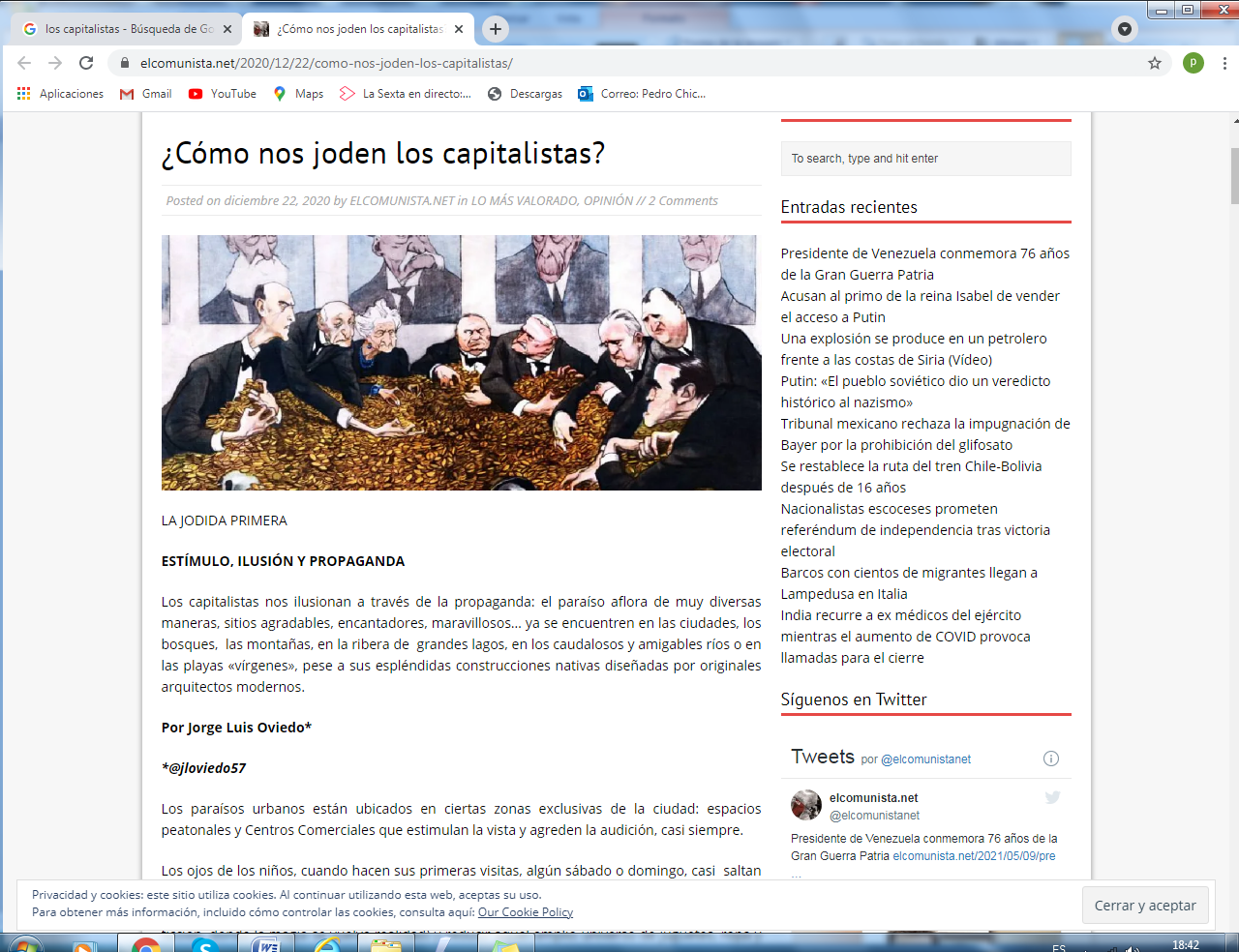 Los capitalistas, los anarquistas, los burgueses ¿pueden entrar en un capitulorelacionado con los Filósofos, que son los amantes de la sabiduría?Club de Berlín. 1885 Reparto de AfricaUn hecho vergonzoso de las naciones capitalistas de Europa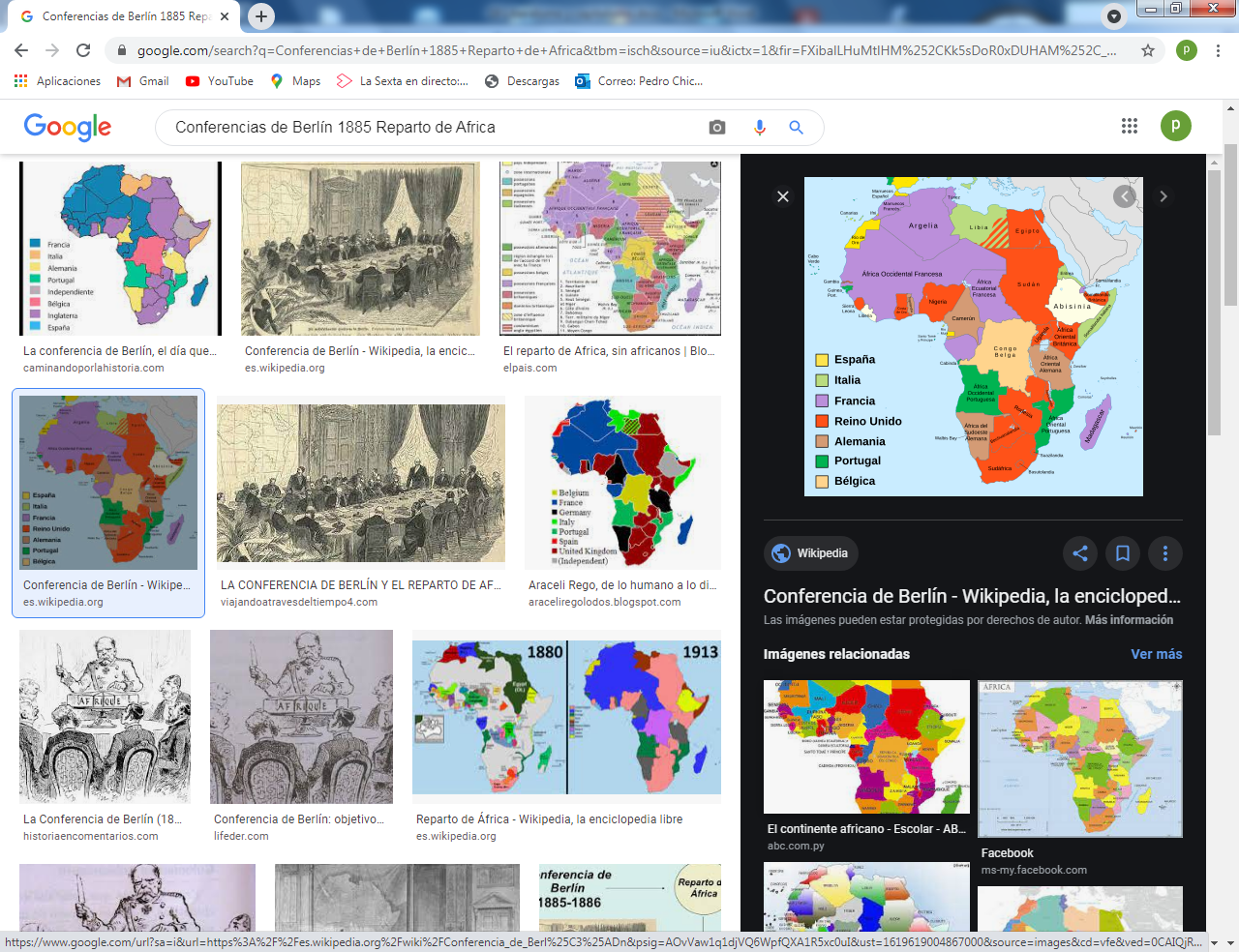  Conferencia de Berlín (1884-1885), Europa se repartió toda África, con la excepción de Abisinia (actual Etiopía) y Liberia. Hubo continuas tensiones entre países durante la colonización del continente, visto como muy desfavorable para Italia y Alemania y muy beneficioso para Francia y Reino Unido.Los resultados de la conferencia sentaron las bases para la ocupación efectiva de África, que para el año 1914 prácticamente había concluido.El norte de África fue objeto de disputa especialmente en el siglo XX con la ocupación franco-española de Marruecos (1913), la ocupación italiana de Libia (1911-12) y el reconocimiento entre las potencias de las ocupaciones realizadas con anterioridad como Túnez (1881) o Egipto (1882).En la costa occidental, la penetración hacia la costa fue dominada por Francia, que logró el control de la zona sahariana y de zonas costeras como Costa de Marfil, Dahomey, Guinea, Senegal o Mauritania. El resto de potencias logró establecer colonias como Gran Bretaña en Gambia, Sierra Leona, Costa de Oro y Nigeria, de cierta entidad; Portugal en Guinea portuguesa y Cabo Verde, y los alemanes en Togolandia.En la zona ecuatorial, encontramos la continuidad de los dominios franceses del Sáhara que discurren en dirección sur hacia el Congo francés, y la presencia del Estado Libre del Congo (posesión personal de Leopoldo II), que en 1909 pasará a dominio del gobierno belga. Los alemanes lograron establecerse en Camerún, cuyo territorio se amplió con un acuerdo franco-alemán en 1911. También están presentes los portugueses en Santo Tomé y los españoles en la Guinea española, dividida en un pequeño territorio continental (Río Muni) y otros insulares (Fernando Poo y Elobey, Annobón y Corisco).En el África oriental, los británicos intentaron establecer una continuidad desde sus dominios del Sudán anglo-egipcio pero se vieron interrumpidos por la presencia alemana. No obstante, Londres, logró someter Uganda, Kenia, y la Somalia británica. Los alemanes, por su parte, se establecieron en el África Oriental Alemana. La presencia italiana se repartía entre Eritrea y Somalia sin posibilidad de continuidad tras su derrota frente a Abisinia (1896); los franceses quedaron relegados a una posesión en el Mar Rojo, la Somalia francesa.Finalmente, en el África Austral, se sitúan los grandes territorios coloniales portugueses de Angola y Mozambique, el África del Sudoeste Alemana y los amplios territorios británicos que desde África del Sur ascendía hacia el norte ocupando Bechuanalandia y la región de Rodesia. En la zona insular del Índico las posesiones se repartían entre franceses (Reunión, Comoras y Madagascar) y británicos (Zanzíbar, Seychelles y Mauricio)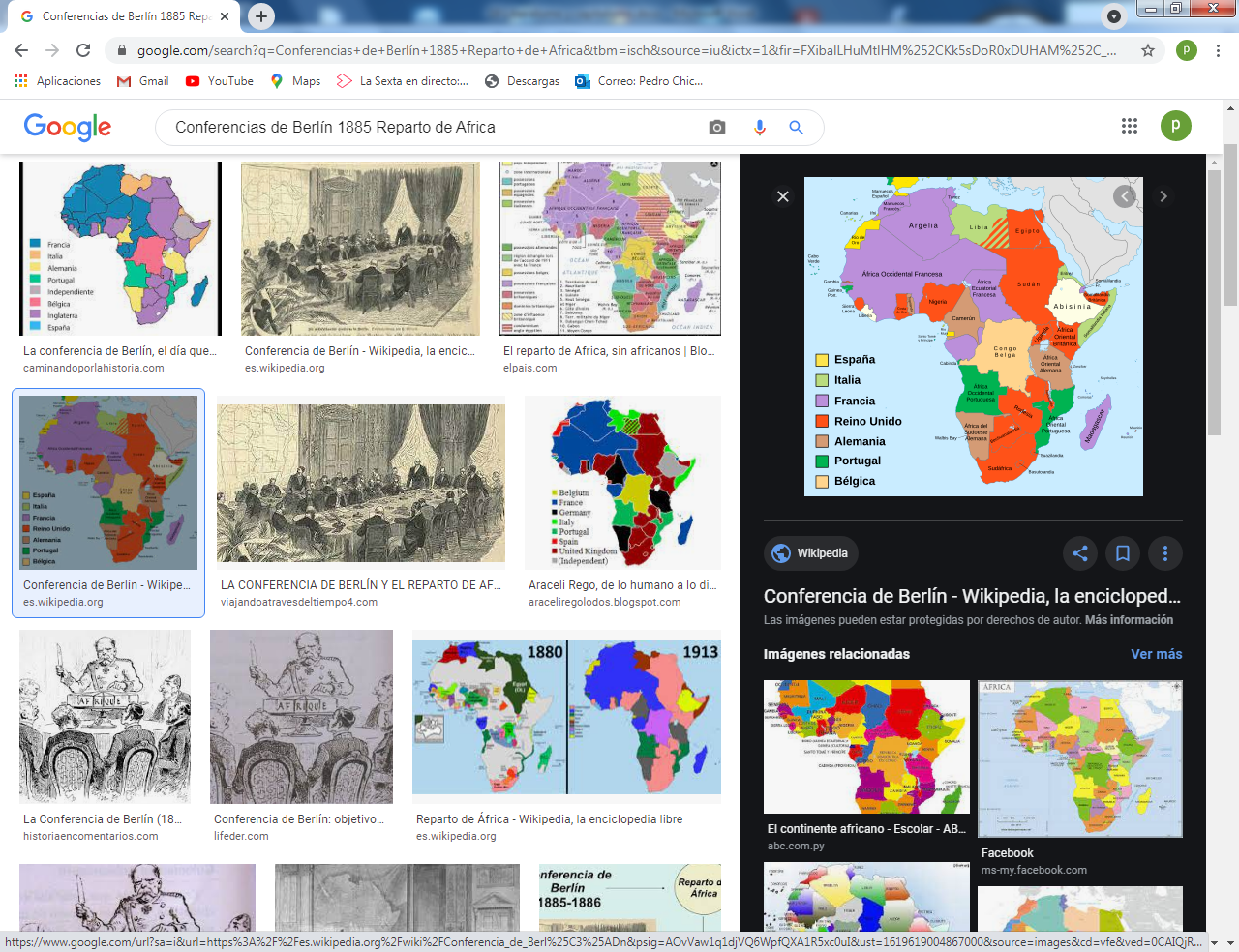 